2021: VÝROČNÍ ZPRÁVA společnosti Moventum a.s.za období 01.01.2021 - 31.12.2021se sídlem: Bašty 413/2, Brno-město, 602 00 BrnoIČ 06413404, vedená u Krajského soudu v Brně, spisová značka B 7826ÚvodemFinanční skupina Moventum působí v řadě zemí Evropy a světa jako poskytovatel služeb v oblasti finančních produktů a jejich distribuce. V řadě zemí jsou její subjekty licencované podle příslušných evropských nebo národních úprav pro poskytování investičních služeb. Skupina Moventum se především zaměřuje na služby spojené s investičními fondy. Cílem skupiny je nadále rozvíjet úspěšný model distribuce investičních fondů, a to jak globálně, tak v České republice a zvyšovat nadále svou přítomnost na českém trhu.V důsledku novely zákona o podnikání na kapitálových trzích, která vstoupila v platnost 3. ledna 2018, ztratili čeští investiční zprostředkovatelé možnost předávat pokyny, týkající se nákupu a prodeje investičních nástrojů, přímo zahraničním poskytovatelům investičních služeb. Tato činnost byla nadále omezena na obchodníky s cennými papíry, podnikající v České republice. Za účelem pokračování své činnosti na českém trhu tedy skupina Moventum založila společnost Moventum a.s. se sídlem v České republice. Společnost po registraci 8. září 2017 požádala Českou národní banku o povolení k činnosti jako obchodník s cennými papíry. Licence byla společnosti Moventum a.s. udělena 23. května 2019.Rozsahem činnosti společnosti Moventum a.s. je poskytovat jako obchodník s cennými papíry v České republice tyto investiční služby:•	příjímání a předávání pokynů,•	investiční výzkum a finanční analýza nebo jiné formy obecných doporučení týkajících se obchodování s investičními nástroji.V souladu s povolením ČNB je činnost Moventum a.s. omezena na předávání pokynů klientů investičních zprostředkovatelů směrem k zahraničním nebo českým poskytovatelům investičních služeb, a to výhradně ve vztahu k cenným papírům sektoru kolektivního investování.Činnost společnosti Moventum a.s. jsou soustavně předmětem dohledu České národní banky, předmětem pravidelné vnitřní kontroly jednotlivými složkami řídícího a kontrolního systému a případně kontroly třetími subjekty. Vedle existující činnosti se společnost zaměřuje na získávání nových obchodních partnerů, další zefektivnění provozu a rozvoj nových produktů.Základní informace o společnosti(§ 21 odst. 1 zákona č. 563/1991 Sb.)Právní vztahySpolečnost:			Moventum a.s. Právní forma:			akciová společnostSídlo:				Bašty 413/2, Brno-město, 602 00 BrnoIdentifikační číslo:		06413404Předmět činnosti:		výkon činnosti obchodníka s cennými papíry v rozsahu povolení uděleném dle zvláštního zákona:přijímání a předávání pokynů týkajících se investičních nástrojů, a to ve vztahu k investičním nástrojům podle § 3 odst. 1 písm. b) zákona č. 256/2004 Sb., v platném znění,investiční výzkum a finanční analýza nebo jiné formy obecných doporučení týkajících se obchodování s investičními nástroji (podle § 4 odst. 1 písm. d) zákona č. 256/2004 Sb., v platném znění), a to ve vztahu k investičním nástrojům podle § 3 odst. 1 písm. b) zákona č. 256/2004 Sb., v platném znění.Datum založení:			08.09.2017Statutární orgán:			představenstvoZa společnost jednají:		předseda představenstva Andreas Pál a člen představenstva Daniel MelicharDalší orgány společnosti:		Dozorčí radaZákladní kapitál:			2.000.000,00 KčRozvahové datum:		31.12.2021Vykazované období:		01.01.2021 - 31.12.2021Organizační strukturaOrganizační struktura společnosti je graficky znázorněna na ilustraci.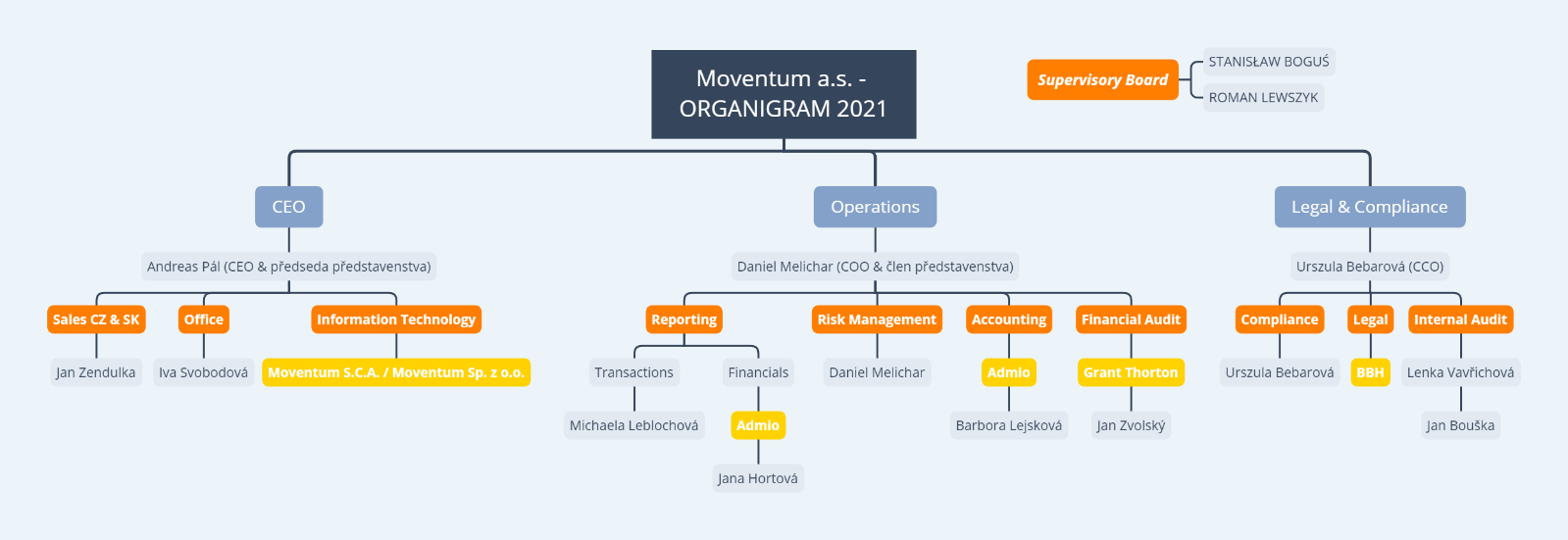 Rozvoj činností a postavení účetní jednotky (§ 21 odst. 1 a 4 zákona č. 563/1991 Sb.)Společnost dosáhla následujících hospodářských výsledků:Finanční ukazateleKapitálové poměryPoměrové ukazateleUdálosti po rozvahovém dni (§ 21 odst. 2 písm. a) zákona č. 563/1991 Sb.)Vedení účetní jednotky zvážilo potenciální dopady událostí po rozvahovém dni na svoji činnost a dospělo k závěru, že nemají významný vliv na trvání účetní jednotky. Vzhledem k tomu byla účetní závěrka k 31.12.2021 zpracována za předpokladu, že účetní jednotka bude nadále schopna pokračovat ve své činnosti.Předpokládaný vývoj činnosti (§ 21 odst. 2 písm. b) zákona č. 563/1991 Sb.)Společnost hodlá genericky rozvíjet své současné podnikání.Aktivity v oblasti výzkumu a vývoje (§ 21 odst. 2 písm. c) zákona č. 563/1991 Sb.)Společnost není aktivní ve výzkumu a vývoji.Nabytí vlastních akcií (§ 21 odst. 2 písm. d) zákona č. 563/1991 Sb.)V průběhu účetního období společnost nenabyla žádné vlastní akcie.Aktivity v oblasti ochrany životního prostředí a pracovněprávních vztahů (čl. 21 odst. 2 písm. e) zákona č. 563/1991 Sb.)Společnost participuje na programu skupiny v oblasti ESG v oblasti ochrany životního prostředí a pracovněprávních vztahů, vnímá význam této oblasti a formuluje své dlouhodobé postoje v těchto oblastech.Pobočka nebo jiná část v zahraničí (§ 21 odst. 2 písm. f) zákona č. 563/1991 Sb.)Společnost nemá žádnou pobočku nebo jinou část obchodního závodu v zahraničí.Další informace (§ 21 odst. 2 písm. g) zákona č. 563/1991 Sb.)Informace o výši základu pro výpočet příspěvku do Garančního fondu obchodníků s cennými papíryInformace o výši základu pro výpočet příspěvku do Garančního fondu obchodníků s cennými papíry za rok 2021: Výše základu pro výpočet příspěvku do Garančního fondu obchodníků s cennými papíry za rok 2021 za obchodníka s cennými papíry Moventum a.s., IČ 06413404, se sídlem Bašty 413/2, Brno-město, 602 00 Brno, Česká republika, je 4.924.835 Kč.Zpráva auditora o opatřeních v oblasti zákaznického majetkuZpráva auditora k opatřením v oblasti zákaznického majetku je přiložena.Finanční výkazyFinanční výkazy jsou k této zprávě přiloženy.Zpráva o vztazích mezi ovládající osobou a ovládanou osobou a mezi ovládanou osobou a subjekty ovládanými stejnou ovládající osobouZpráva je sestavována v souladu s ustanovením § 82 zákona č. 90/2012 Sb., o obchodních společnostech a družstvech ve znění pozdějších předpisů (dále jen "ZOK" - Zákon o obchodních korporacích) statutárním orgánem ovládané osoby za účetní období 01.01.2021 - 31.12.2021 a uvádí veškeré nám známe informace týkající se vztahů mezi uvedenými subjekty, s přihlédnutím k jejich významu.Seznam propojených subjektuOvládaná osobaZpracovatelem této zprávy o vztazích a zároveň ovládanou osobou v souladu s § 74 ZOK během účetního období, pro které je tato zpráva o vztazích sestavena, byla společnost: Moventum a.s., se sídlem Bašty 413/2, Brno-město, 602 00 Brno, identifikační číslo 06413404, zápis do obchodního rejstříku – Krajský soud v Brně, oddíl B, spisová položka 7826.Ovládající osobaOvládající osoba ve smyslu § 74 ZOK byla:od 1.1.2021 do 5.8.2021: společnost Moventum sp. z o.o., se sídlem ul. Cybernetyki 21, Warszawa, Polsko, identifikační číslo společnosti: 0000042197, zápis do obchodního rejstříku: Okresní soud hlavního města Varšavy, KRS 0000042197. Vztah k ovládané osobě: mateřská společnost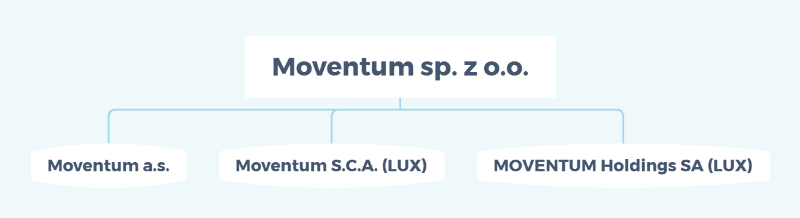 od 6.8.2021 do 31.12.2021: FPM International LLC, 19801 Wilmington, Delaware, 1201 Orange Street, Suite 600, Spojené státy americké, Registrační číslo: DE-4542662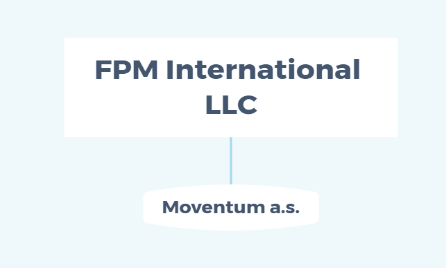 Subjekty ovládané stejnou ovládající osobouSubjekty ovládané stejnou ovládající osobou během účetního období, pro které je sestavována tato zpráva o vztazích, byly:od 1.1.2021 do 5.8.2021: společnost Moventum S.C.A., Sídlo: 12 Rue Eugěne Ruppert, L-2453 Luxembourg Identifikační číslo společnosti: B 75.930, Zápis do obchodního rejstříku: Obchodní rejstřík v Lucembursku. Vztah k ovládané osobě: sesterská společnost.od 1.1.2021 do 5.8.2021: společnost MOVENTUM Holdings SA, Sídlo: 12 Rue Eugěne Ruppert, L-2453 Luxembourg, Identifikační číslo společnosti: B 124.292, Zápis do obchodního rejstříku: Obchodní rejstřík v Lucembursku. Vztah k ovládané osobě: sesterská společnost.Úloha ovládané osoby, metody a prostředky kontrolyOvládaná osoba byla ze 100 % vlastněna ovládajícími osobami uvedenými výše. Metody a kontrolní prostředky jsou omezeny na běžný rozsah vztahů dceřiné společnosti jako ovládané osoby a mateřské společnosti jako ovládající osoby.Seznam úkonů provedených v posledním účetním období na popud nebo v zájmu ovládající osoby nebo ovládaných subjektůTento bod v souladu s § 82 odst. 2 písm. d) ZOK uvádí všechny úkony provedené v posledním účetním období na popud nebo v zájmu ovládající osoby nebo jí ovládaných subjektů, pokud se takový úkon týkal aktiv přesahujících 10 % vlastního kapitálu ovládané osoby stanovený v souladu s poslední konečnou účetní závěrku.V účetním období, pro které je sestavována tato zpráva o vztazích, byly provedeny následující úkony, které splňují definici uvedenou výše:•	Prodej služeb ve výši 3.700 Kč ovládanou osobou Moventum a.s. jiné ovládané osobě (Moventum S.C.A.)•	Kapitálové vklady ovládající osoby ovládané osobě (Moventum a.s.):v roce 2021 nebyly provedeny žádné kapitálové vklady ovládající osoby.Seznam vzájemných smluv mezi ovládanou osobou a ovládající osobou a mezi ovládanými osobamiOvládající a ovládaná osoba nebo ovládaná osoba a subjekty ovládané stejnou ovládající osobou uzavřely následující smlouvy, které byly platné také alespoň po určitou část účetního období:•	Smlouva o poskytování služeb ze dne 1. července 2019 mezi Moventum S.C.A. a Moventum a.s. (Moventum a.s. jako ovládaná osoba poskytuje služby společnosti Moventum S.C.A.)•	Smlouva o poskytování IT služeb ze dne 1. července 2019 mezi Moventum S.C.A. a Moventum a.s. – (Moventum S.C.A. jako osoba ovládaná stejnou ovládající osobou poskytuje služby společnosti Moventum a.s.)Posouzení, zda byla ovládané osobě způsobena újma, a posouzení náhrady škodypodle § 71a 72 ZOKOvládané osobě nebyla v účetním období, pro které je tato zpráva o vztazích sestavována, způsobena žádná újma.Hodnocení výhod a nevýhod vyplývajících ze vztahů mezi ovládající osobou a ovládanou osobou a mezi ovládanou osobou a subjekty ovládanými stejnou ovládající osobouVztahy mezi ovládající osobou a ovládanou osobou a mezi ovládanou osobou a subjekty ovládanými stejnou ovládající osobou jsou z hlediska výhod neutrální a nevedly k žádnému specifickému riziku pro ovládanou osobu.Zpráva sestavena dne 31.3.2022Daniel Melichar, člen představenstva Moventum a.s.Zpráva nezávislého auditora k účetní závěrceStanovisko auditora je uvedeno v příloze.Andreas Pál								Daniel Melicharpředseda představenstva Moventum a.s.					člen představenstva Moventum a.s.Zpracováno v souladu s vyhláškou č. 501/2002 Sb. v platném znění.Podpisový záznam osoby zodpovědné za sestavení účetní závěrky: Daniel Melichar, člen představenstva Moventum a.s. v tisících KčZisk / ztrátaČistý obratRozvaha celkemVykazované období 1834.929 4.095Minulé období4614.6462.631Období před minulým-4.0521.8803.141Kapitálový poměr CET 11,005Přebytek (+) / nedostatek (-) CET 1 kapitálu829.897Kapitálový poměr T 11,005Přebytek (+) / nedostatek (-) T 1 kapitálu475.642Celkový kapitálový poměr1,005Přebytek (+) / nedostatek (-) celkového kapitálu9.517Zadluženost I (celkový dluh bez majetku klientů/aktiva bez majetku klientů)16,97 %Zadluženost lI (celkový dluh bez majetku klientů/vlastní kapitál)20,44 %Rentabilita aktiv (ROA – čistý zisk/bilanční suma)4,38 %Rentabilita průměrných aktiv (ROAA, aktiva bez majetku klientů)4,47 %Rentabilita průměrného kapitálu tier 1 (ROAE)5,96 %Rentabilita tržeb (zisk po zdanění/výnosy z investičních služeb)3,71 %Správní náklady na jednoho pracovníka (v tis. Kč)672,68